Разложение десятичной дроби по разрядам (п. 32)Цели: научить называть разряды десятичной дроби, изображать десятичную дробь на координатном луче, сравнивать десятичные дроби.Ход урокаI. Проверка домашнего задания.1. Консультанты докладывают о результатах выполнения домашней работы. Соседи по парте обмениваются тетрадями.2. Проверить устно ответы № 1228 (а, б), 1229 (а, б, в).3. Сверить с экраном (на экране проецируется решение № 1238, 1240). II. Устные упражнения.1. Заполнить таблицу:a)б)в) Узнайте, какой из трёх отрезков длиннее всех.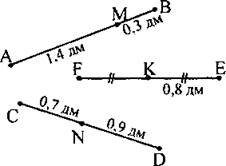 III. Изучение нового материала1. 0,555 = 0,500 + 0,050 + 0,005     0,444 = 0,4 + 0,04 + 0,004.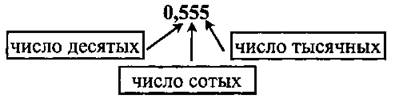 2.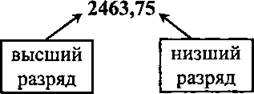 3. Изображение десятичных дробей на координатном луче.4. Сравнение десятичных дробей.IV. Закрепление.1. № 1187 (в, е), 1185, 1186 (e).2. № 1186 (д) - самостоятельно, № 1204.3. Устно № 1208, 1209. V. Итог урока.Самостоятельно:1) Найти разность: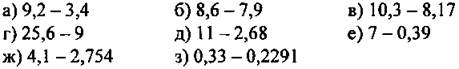 2) Разложить по разрядам числа: 56,8; 6,3581. VI. Домашнее задание: п. 32 (до разложения); № 1228 (в, г), 1229 (г, д, е), 1231, 1242.Данные числа821,30,4290,03Числа на 1 больше данныхЧисла на 0,1 больше данныхЧисла на 0,01 больше данныхДанные числа90,1318,2110,120Числа на 10 меньше данныхЧисла на 0,1 меньше данныхЧисла на 0,01 меньше данных